Publicado en Madrid el 17/06/2019 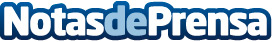 United Way incluye algunos institutos castellano manchegos con índices altos de abandono escolar en su proyecto YOUTH CHALLENGEEn el 2018 según datos de Eurostat, la tasa de abandono prematuro en educación en Castilla La Mancha se situó en el 20,5%, lo que supone un descenso de 1,6 puntos respecto al anteriorDatos de contacto:MIGUEL ÁNGEL TRENASNota de prensa publicada en: https://www.notasdeprensa.es/united-way-incluye-algunos-institutos_1 Categorias: Educación Castilla La Mancha http://www.notasdeprensa.es